Kérelema Barat Szent Magdolna Zsófia Kollégium épületében történő szobacseréhezIndoklás:………………………………………………………………………………………………………………………………………………………………………………………………………………………………………………………………………………………………………………………………………………………………………………………………………………………………………………………………………………………………………………………………………………………………………………………………………………………………………………………………………………………………………………………………………………………………………………………………………………………………………………………………………………………………………………………Kelt.: ………………………………..							…………………………………………..									Hallgató aláírása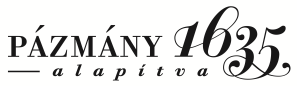 Pázmány Péter Katolikus EgyetemBarat Szent Magdolna Zsófia Kollégium1088 Budapest, Múzeum utca 19.  kollegium@btk.ppke.huIntézményi azonosító: FI79633Hallgató neve:Neptun kódja:Jelenlegi szobaszám:Új szobaszám: